–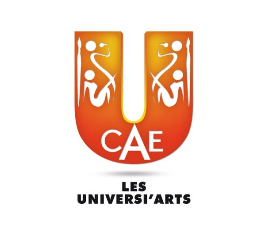 1- Nom de la troupe ou compagnie :2- Université de provenance :3-Pays de provenance :4- Nom du responsable : 5- Titre du spectacle :6- Nom de l’auteur :7- Durée du spectacle :8- Vidéo du spectacle :9- Dossier du spectacle : 10- Fiche technique du spectacle :11- Engagement de disponibilité :